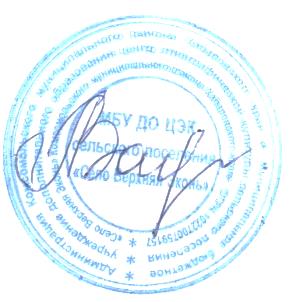 План работы
муниципального опорного центра  МБУДО центр этнографической культуры с.п. «Село Верхняя Эконь»(название организации)
___Комсомольского муниципального района__(название муниципального района, городского округа)на  2022 год * См. Положение о дополнительной общеобразовательной программе в Хабаровском крае (Приказ  КГАОУ ДО РМЦ      № 383П от 26.09.2019)  https://kcdod.khb.ru/files/documents/15474_prСОГЛАСОВАНО
подпись                         ФИО  руководителя ОМСУ«____» ____________ 2022 г.УТВЕРЖДАЮ_____________   Пашинцева А.В., руководитель МОЦ«____» ____________ 2022 г№ п\пМероприятияМероприятияСрокиСрокиОтветствен-ныйОтветствен-ныйПланируемый результат(количественный, содержательный)Организационно-управленческие мероприятия по обеспечению деятельности МОЦ Организационно-управленческие мероприятия по обеспечению деятельности МОЦ Организационно-управленческие мероприятия по обеспечению деятельности МОЦ Организационно-управленческие мероприятия по обеспечению деятельности МОЦ Организационно-управленческие мероприятия по обеспечению деятельности МОЦ Организационно-управленческие мероприятия по обеспечению деятельности МОЦ Организационно-управленческие мероприятия по обеспечению деятельности МОЦ Организационно-управленческие мероприятия по обеспечению деятельности МОЦ 1.1Анализ деятельности МОЦ за 2021 годАнализ деятельности МОЦ за 2021 годянварь 2022 г.январь 2022 г.Черепанова О.А., методистЧерепанова О.А., методист1.2Разработка и утверждение плана деятельности МОЦ  на 2023 годРазработка и утверждение плана деятельности МОЦ  на 2023 годдекабрь2022 г.декабрь2022 г.Пашинцева А.В., директорПашинцева А.В., директор1.3Организационно-методическое, консультационное сопровождение деятельности образовательных организаций, реализующих ДОПОрганизационно-методическое, консультационное сопровождение деятельности образовательных организаций, реализующих ДОПЯнварь- декабрьЯнварь- декабрьПашинцева А.В., директорПашинцева А.В., директорМероприятия (количество): совещания  4 , семинары _2__, заседания и консультации (каждую среду, по мере обращения)1.4Заключение соглашений о сотрудничестве с образовательными и научными организациями, частными организациями, социальными партнерами о совместной деятельности по направлениям работы МОЦЗаключение соглашений о сотрудничестве с образовательными и научными организациями, частными организациями, социальными партнерами о совместной деятельности по направлениям работы МОЦЯнварь- сентябрьЯнварь- сентябрьНиколаева Е.В.Николаева Е.В.Соглашения с организациями, социальными партнерами: Дома Культуры (не менее 4); колледжи - ККИТиС, Губернаторский лесопромышленный колледж.1.5Мероприятия по реализации системы персонифицированного финансирования дополнительного образования детей, обеспечению равных условий доступа к финансированию за счет бюджетных ассигнований государственными, муниципальными и частными организациями, осуществляющими деятельность по реализации дополнительных общеобразовательных программ, внедрению эффективных моделей государственно-частного партнерства в сфере дополнительного образования детейМероприятия по реализации системы персонифицированного финансирования дополнительного образования детей, обеспечению равных условий доступа к финансированию за счет бюджетных ассигнований государственными, муниципальными и частными организациями, осуществляющими деятельность по реализации дополнительных общеобразовательных программ, внедрению эффективных моделей государственно-частного партнерства в сфере дополнительного образования детейМероприятия по реализации системы персонифицированного финансирования дополнительного образования детей, обеспечению равных условий доступа к финансированию за счет бюджетных ассигнований государственными, муниципальными и частными организациями, осуществляющими деятельность по реализации дополнительных общеобразовательных программ, внедрению эффективных моделей государственно-частного партнерства в сфере дополнительного образования детейМероприятия по реализации системы персонифицированного финансирования дополнительного образования детей, обеспечению равных условий доступа к финансированию за счет бюджетных ассигнований государственными, муниципальными и частными организациями, осуществляющими деятельность по реализации дополнительных общеобразовательных программ, внедрению эффективных моделей государственно-частного партнерства в сфере дополнительного образования детейМероприятия по реализации системы персонифицированного финансирования дополнительного образования детей, обеспечению равных условий доступа к финансированию за счет бюджетных ассигнований государственными, муниципальными и частными организациями, осуществляющими деятельность по реализации дополнительных общеобразовательных программ, внедрению эффективных моделей государственно-частного партнерства в сфере дополнительного образования детейМероприятия по реализации системы персонифицированного финансирования дополнительного образования детей, обеспечению равных условий доступа к финансированию за счет бюджетных ассигнований государственными, муниципальными и частными организациями, осуществляющими деятельность по реализации дополнительных общеобразовательных программ, внедрению эффективных моделей государственно-частного партнерства в сфере дополнительного образования детейМероприятия по реализации системы персонифицированного финансирования дополнительного образования детей, обеспечению равных условий доступа к финансированию за счет бюджетных ассигнований государственными, муниципальными и частными организациями, осуществляющими деятельность по реализации дополнительных общеобразовательных программ, внедрению эффективных моделей государственно-частного партнерства в сфере дополнительного образования детейМероприятия по реализации системы персонифицированного финансирования дополнительного образования детей, обеспечению равных условий доступа к финансированию за счет бюджетных ассигнований государственными, муниципальными и частными организациями, осуществляющими деятельность по реализации дополнительных общеобразовательных программ, внедрению эффективных моделей государственно-частного партнерства в сфере дополнительного образования детей2.1Реализация системы ПФДО в муниципальном районе, городском округе  Реализация системы ПФДО в муниципальном районе, городском округе  Январь- декабрьЯнварь- декабрьНиколаева Е.В.Николаева Е.В.Достигнут показатель охвата детей дополнительным образованием в муниципалитете (информация из АИС ПФДО) в соответствии с плановым показателем___75%____   2.2Мероприятия по формированию современной системы сопровождения, развития и совершенствования профессионального мастерства педагогических и управленческих кадров сферы дополнительного образования детей, а также специалистов-практиков из реального сектора экономики и из других сфер, студентов, аспирантов, не имеющих педагогического образования, в целях их привлечения к реализации дополнительных общеобразовательных программМероприятия по формированию современной системы сопровождения, развития и совершенствования профессионального мастерства педагогических и управленческих кадров сферы дополнительного образования детей, а также специалистов-практиков из реального сектора экономики и из других сфер, студентов, аспирантов, не имеющих педагогического образования, в целях их привлечения к реализации дополнительных общеобразовательных программМероприятия по формированию современной системы сопровождения, развития и совершенствования профессионального мастерства педагогических и управленческих кадров сферы дополнительного образования детей, а также специалистов-практиков из реального сектора экономики и из других сфер, студентов, аспирантов, не имеющих педагогического образования, в целях их привлечения к реализации дополнительных общеобразовательных программМероприятия по формированию современной системы сопровождения, развития и совершенствования профессионального мастерства педагогических и управленческих кадров сферы дополнительного образования детей, а также специалистов-практиков из реального сектора экономики и из других сфер, студентов, аспирантов, не имеющих педагогического образования, в целях их привлечения к реализации дополнительных общеобразовательных программМероприятия по формированию современной системы сопровождения, развития и совершенствования профессионального мастерства педагогических и управленческих кадров сферы дополнительного образования детей, а также специалистов-практиков из реального сектора экономики и из других сфер, студентов, аспирантов, не имеющих педагогического образования, в целях их привлечения к реализации дополнительных общеобразовательных программМероприятия по формированию современной системы сопровождения, развития и совершенствования профессионального мастерства педагогических и управленческих кадров сферы дополнительного образования детей, а также специалистов-практиков из реального сектора экономики и из других сфер, студентов, аспирантов, не имеющих педагогического образования, в целях их привлечения к реализации дополнительных общеобразовательных программМероприятия по формированию современной системы сопровождения, развития и совершенствования профессионального мастерства педагогических и управленческих кадров сферы дополнительного образования детей, а также специалистов-практиков из реального сектора экономики и из других сфер, студентов, аспирантов, не имеющих педагогического образования, в целях их привлечения к реализации дополнительных общеобразовательных программМероприятия по формированию современной системы сопровождения, развития и совершенствования профессионального мастерства педагогических и управленческих кадров сферы дополнительного образования детей, а также специалистов-практиков из реального сектора экономики и из других сфер, студентов, аспирантов, не имеющих педагогического образования, в целях их привлечения к реализации дополнительных общеобразовательных программ3.1Обеспечение развития профессионального мастерства руководителей и педагогических работников Обеспечение развития профессионального мастерства руководителей и педагогических работников Январь- декабрьЯнварь- декабрьНиколаева Е.В.Николаева Е.В.План повышения квалификации выполнен: 50% педагогов и руководителей УДО Комсомольского района_3.2Участие во Всероссийских, региональных, муниципальных конкурсах педагогического мастерстваУчастие во Всероссийских, региональных, муниципальных конкурсах педагогического мастерстваЯнварь- декабрьЯнварь- декабрьРуководители ОО Комсомольского районаРуководители ОО Комсомольского районаПриняли участие в конкурсах: Всероссийских 20, региональных 10, муниципальных 3. Итого не менее 200  чел. 3.3Участие руководителей, педагогических работников организаций дополнительного образования в курсах повышения квалификации, семинарах, вебинарах Участие руководителей, педагогических работников организаций дополнительного образования в курсах повышения квалификации, семинарах, вебинарах Январь- декабрьЯнварь- декабрьНиколаева Е.В.Николаева Е.В.Приняли участие в  семинарах, вебинарах  100%  руководителей УДО, 50%  педагогических работников3.4Участие специалистов МОЦ в стажировках в РМЦ, МОЦ других муниципальных образований, иных организацияхУчастие специалистов МОЦ в стажировках в РМЦ, МОЦ других муниципальных образований, иных организацияхЯнварь- декабрьЯнварь- декабрьПашинцева А.В., директорПашинцева А.В., директорПрошли стажировку 1 чел.3.5Мероприятия по результатам проведения в 2019 г. инвентаризации инфраструктурных, материально-технических ресурсов образовательных организаций разного типа, научных организаций, организаций культуры, спорта, и реального сектора экономики, потенциально пригодных для реализации образовательных программ, а также анализа кадрового потенциала для повышения эффективности системы образования регионаМероприятия по результатам проведения в 2019 г. инвентаризации инфраструктурных, материально-технических ресурсов образовательных организаций разного типа, научных организаций, организаций культуры, спорта, и реального сектора экономики, потенциально пригодных для реализации образовательных программ, а также анализа кадрового потенциала для повышения эффективности системы образования регионаМероприятия по результатам проведения в 2019 г. инвентаризации инфраструктурных, материально-технических ресурсов образовательных организаций разного типа, научных организаций, организаций культуры, спорта, и реального сектора экономики, потенциально пригодных для реализации образовательных программ, а также анализа кадрового потенциала для повышения эффективности системы образования регионаМероприятия по результатам проведения в 2019 г. инвентаризации инфраструктурных, материально-технических ресурсов образовательных организаций разного типа, научных организаций, организаций культуры, спорта, и реального сектора экономики, потенциально пригодных для реализации образовательных программ, а также анализа кадрового потенциала для повышения эффективности системы образования регионаМероприятия по результатам проведения в 2019 г. инвентаризации инфраструктурных, материально-технических ресурсов образовательных организаций разного типа, научных организаций, организаций культуры, спорта, и реального сектора экономики, потенциально пригодных для реализации образовательных программ, а также анализа кадрового потенциала для повышения эффективности системы образования регионаМероприятия по результатам проведения в 2019 г. инвентаризации инфраструктурных, материально-технических ресурсов образовательных организаций разного типа, научных организаций, организаций культуры, спорта, и реального сектора экономики, потенциально пригодных для реализации образовательных программ, а также анализа кадрового потенциала для повышения эффективности системы образования регионаМероприятия по результатам проведения в 2019 г. инвентаризации инфраструктурных, материально-технических ресурсов образовательных организаций разного типа, научных организаций, организаций культуры, спорта, и реального сектора экономики, потенциально пригодных для реализации образовательных программ, а также анализа кадрового потенциала для повышения эффективности системы образования регионаМероприятия по результатам проведения в 2019 г. инвентаризации инфраструктурных, материально-технических ресурсов образовательных организаций разного типа, научных организаций, организаций культуры, спорта, и реального сектора экономики, потенциально пригодных для реализации образовательных программ, а также анализа кадрового потенциала для повышения эффективности системы образования региона4.1Привлечение интеллектуальных партнеров, бизнес-партнеров, иных участников, заключение соглашений о сотрудничестве по результатам инвентаризации  2019 года(заключение соглашений о сотрудничестве по совместному использованию ресурсов)Привлечение интеллектуальных партнеров, бизнес-партнеров, иных участников, заключение соглашений о сотрудничестве по результатам инвентаризации  2019 года(заключение соглашений о сотрудничестве по совместному использованию ресурсов)Январь- декабрьЯнварь- декабрьПашинцева А.В., директорПашинцева А.В., директорЗаключено 2 соглашения о сотрудничестве 4.2Мероприятия по реализации дополнительных общеобразовательных программ в сетевой форме, вовлечении в реализацию общеобразовательных программ образовательных организаций всех типов, в том числе профессиональных и организаций высшего образования, а также научных, организаций спорта, культуры, общественных организаций и предприятий реального сектора экономикиМероприятия по реализации дополнительных общеобразовательных программ в сетевой форме, вовлечении в реализацию общеобразовательных программ образовательных организаций всех типов, в том числе профессиональных и организаций высшего образования, а также научных, организаций спорта, культуры, общественных организаций и предприятий реального сектора экономикиМероприятия по реализации дополнительных общеобразовательных программ в сетевой форме, вовлечении в реализацию общеобразовательных программ образовательных организаций всех типов, в том числе профессиональных и организаций высшего образования, а также научных, организаций спорта, культуры, общественных организаций и предприятий реального сектора экономикиМероприятия по реализации дополнительных общеобразовательных программ в сетевой форме, вовлечении в реализацию общеобразовательных программ образовательных организаций всех типов, в том числе профессиональных и организаций высшего образования, а также научных, организаций спорта, культуры, общественных организаций и предприятий реального сектора экономикиМероприятия по реализации дополнительных общеобразовательных программ в сетевой форме, вовлечении в реализацию общеобразовательных программ образовательных организаций всех типов, в том числе профессиональных и организаций высшего образования, а также научных, организаций спорта, культуры, общественных организаций и предприятий реального сектора экономикиМероприятия по реализации дополнительных общеобразовательных программ в сетевой форме, вовлечении в реализацию общеобразовательных программ образовательных организаций всех типов, в том числе профессиональных и организаций высшего образования, а также научных, организаций спорта, культуры, общественных организаций и предприятий реального сектора экономикиМероприятия по реализации дополнительных общеобразовательных программ в сетевой форме, вовлечении в реализацию общеобразовательных программ образовательных организаций всех типов, в том числе профессиональных и организаций высшего образования, а также научных, организаций спорта, культуры, общественных организаций и предприятий реального сектора экономикиМероприятия по реализации дополнительных общеобразовательных программ в сетевой форме, вовлечении в реализацию общеобразовательных программ образовательных организаций всех типов, в том числе профессиональных и организаций высшего образования, а также научных, организаций спорта, культуры, общественных организаций и предприятий реального сектора экономики5.1Реализация дополнительных общеобразовательных программ в сетевой форме Не менее 1 ДОП в плане на  2022 г.Кол-во ДОП в сетевой форме ______1______ , в том числе:Реализация дополнительных общеобразовательных программ в сетевой форме Не менее 1 ДОП в плане на  2022 г.Кол-во ДОП в сетевой форме ______1______ , в том числе:Реализация дополнительных общеобразовательных программ в сетевой форме Не менее 1 ДОП в плане на  2022 г.Кол-во ДОП в сетевой форме ______1______ , в том числе:Реализация дополнительных общеобразовательных программ в сетевой форме Не менее 1 ДОП в плане на  2022 г.Кол-во ДОП в сетевой форме ______1______ , в том числе:Реализация дополнительных общеобразовательных программ в сетевой форме Не менее 1 ДОП в плане на  2022 г.Кол-во ДОП в сетевой форме ______1______ , в том числе:Реализация дополнительных общеобразовательных программ в сетевой форме Не менее 1 ДОП в плане на  2022 г.Кол-во ДОП в сетевой форме ______1______ , в том числе:Реализация дополнительных общеобразовательных программ в сетевой форме Не менее 1 ДОП в плане на  2022 г.Кол-во ДОП в сетевой форме ______1______ , в том числе:5.1Мероприятия по выравниванию доступности предоставления дополнительного образования детей с учетом региональных особенностей, соответствующего запросам, уровню подготовки и способностям детей с различными образовательными потребностями и возможностями (в том числе одаренных детей, детей из сельской местности и детей, находящихся в трудной жизненной ситуации)Мероприятия по выравниванию доступности предоставления дополнительного образования детей с учетом региональных особенностей, соответствующего запросам, уровню подготовки и способностям детей с различными образовательными потребностями и возможностями (в том числе одаренных детей, детей из сельской местности и детей, находящихся в трудной жизненной ситуации)Мероприятия по выравниванию доступности предоставления дополнительного образования детей с учетом региональных особенностей, соответствующего запросам, уровню подготовки и способностям детей с различными образовательными потребностями и возможностями (в том числе одаренных детей, детей из сельской местности и детей, находящихся в трудной жизненной ситуации)Мероприятия по выравниванию доступности предоставления дополнительного образования детей с учетом региональных особенностей, соответствующего запросам, уровню подготовки и способностям детей с различными образовательными потребностями и возможностями (в том числе одаренных детей, детей из сельской местности и детей, находящихся в трудной жизненной ситуации)Мероприятия по выравниванию доступности предоставления дополнительного образования детей с учетом региональных особенностей, соответствующего запросам, уровню подготовки и способностям детей с различными образовательными потребностями и возможностями (в том числе одаренных детей, детей из сельской местности и детей, находящихся в трудной жизненной ситуации)Мероприятия по выравниванию доступности предоставления дополнительного образования детей с учетом региональных особенностей, соответствующего запросам, уровню подготовки и способностям детей с различными образовательными потребностями и возможностями (в том числе одаренных детей, детей из сельской местности и детей, находящихся в трудной жизненной ситуации)Мероприятия по выравниванию доступности предоставления дополнительного образования детей с учетом региональных особенностей, соответствующего запросам, уровню подготовки и способностям детей с различными образовательными потребностями и возможностями (в том числе одаренных детей, детей из сельской местности и детей, находящихся в трудной жизненной ситуации)Мероприятия по выравниванию доступности предоставления дополнительного образования детей с учетом региональных особенностей, соответствующего запросам, уровню подготовки и способностям детей с различными образовательными потребностями и возможностями (в том числе одаренных детей, детей из сельской местности и детей, находящихся в трудной жизненной ситуации)6.1Разработка и внедрение в практику разноуровневых ДОП, в том числеДОП последовательного процесса реализации*ДОП параллельного процесса реализации*Разработка и внедрение в практику разноуровневых ДОП, в том числеДОП последовательного процесса реализации*ДОП параллельного процесса реализации*Не менее 5 ДОП в плане на  2022 г.- количество ДОП __5____- количество ДОП _____4__________ - количество ДОП __________5_________________ Не менее 5 ДОП в плане на  2022 г.- количество ДОП __5____- количество ДОП _____4__________ - количество ДОП __________5_________________ 6.2Разработка и внедрение в практику дополнительных общеобразовательных программ, курсов, модулей, реализуемых в дистанционной форме, в т.ч. для детей с ОВЗРазработка и внедрение в практику дополнительных общеобразовательных программ, курсов, модулей, реализуемых в дистанционной форме, в т.ч. для детей с ОВЗНе менее 5 ДОП в плане на 2022 г.Не менее 5 ДОП в плане на 2022 г.6.3Разработка и внедрение новых АДОП для детей с ОВЗРазработка и внедрение новых АДОП для детей с ОВЗ- кол-во АДОП для ОВЗ ______3_____ - в том числе дистанционных ________________- кол-во АДОП для ОВЗ ______3_____ - в том числе дистанционных ________________6.4Разработка и внедрение в практику ДОП заочных школ и ежегодных сезонных школ для мотивированных школьниковРазработка и внедрение в практику ДОП заочных школ и ежегодных сезонных школ для мотивированных школьниковКоличество заочных школ ____1_____- название ________________________________- активная ссылка на утвержденную программу__________________________________________Количество сезонных школ_______2__________- название________________________________- активная ссылка на утвержденную программу__________________________________________Количество заочных школ ____1_____- название ________________________________- активная ссылка на утвержденную программу__________________________________________Количество сезонных школ_______2__________- название________________________________- активная ссылка на утвержденную программу__________________________________________6.5Разработка и внедрение в практику моделей  обеспечения доступности дополнительного образования для детей из сельской местностиРазработка и внедрение в практику моделей  обеспечения доступности дополнительного образования для детей из сельской местностиНе менее 1 в плане на 2022 г.- название_______________________- организации, участвующие в реализации ___________________________________________________________________________________Не менее 1 в плане на 2022 г.- название_______________________- организации, участвующие в реализации ___________________________________________________________________________________6.6Обеспечение вовлечения в различные формы сопровождения и наставничества не менее 50% обучающихся организаций, осуществляющих обучение по ДОПОбеспечение вовлечения в различные формы сопровождения и наставничества не менее 50% обучающихся организаций, осуществляющих обучение по ДОПЯнварь- декабрьНиколаева Е.В.Николаева Е.В. Планируемое количество программ, реализуемых с использованием технологии наставничества_____1_____Планируемый процент__50%___обучающихся организаций муниципалитета, осуществляющих образовательную деятельность по дополнительным общеобразовательным программам, вовлеченных в различные формы наставничества Планируемое количество программ, реализуемых с использованием технологии наставничества_____1_____Планируемый процент__50%___обучающихся организаций муниципалитета, осуществляющих образовательную деятельность по дополнительным общеобразовательным программам, вовлеченных в различные формы наставничества6.7Наполнение общедоступного навигатора по дополнительным общеобразовательным программамНаполнение общедоступного навигатора по дополнительным общеобразовательным программамНаполнение общедоступного навигатора по дополнительным общеобразовательным программамНаполнение общедоступного навигатора по дополнительным общеобразовательным программамНаполнение общедоступного навигатора по дополнительным общеобразовательным программамНаполнение общедоступного навигатора по дополнительным общеобразовательным программамНаполнение общедоступного навигатора по дополнительным общеобразовательным программамНаполнение общедоступного навигатора по дополнительным общеобразовательным программам7.1Наполнение регионального Навигатора по дополнительным общеобразовательным программамНаполнение регионального Навигатора по дополнительным общеобразовательным программамЯнварь- декабрьЯнварь- декабрьПашинцева А.В., директорПашинцева А.В., директорРегистрация в Навигаторе 100% учреждений, реализующих ДОП.Размещение в Навигаторе 100% ДОП, реализуемых в учреждениях муниципалитета.7.2Привлечение негосударственных организаций, реализующих ДОП, для включения в реестр поставщиков образовательных услуг и размещение программ в НавигатореПривлечение негосударственных организаций, реализующих ДОП, для включения в реестр поставщиков образовательных услуг и размещение программ в НавигатореВ реестр поставщиков образовательных услуг включено__0_ негосударственных организаций, реализующих ДОП.7.3Консультирование специалистов, ответственных за мероприятия по внедрению Навигатора, руководителей образовательных организаций по работе с муниципальным сегментом Навигатора дополнительного образованияКонсультирование специалистов, ответственных за мероприятия по внедрению Навигатора, руководителей образовательных организаций по работе с муниципальным сегментом Навигатора дополнительного образованияЯнварь- декабрьЯнварь- декабрьПашинцева А.В., директорПашинцева А.В., директорПлан проведения консультаций выполнен7.4Проведение независимой оценки качества образовательной деятельности учреждений дополнительного образования детей, реализующих дополнительные общеобразовательные программы на территории муниципалитета в системе АСМАПроведение независимой оценки качества образовательной деятельности учреждений дополнительного образования детей, реализующих дополнительные общеобразовательные программы на территории муниципалитета в системе АСМАпо отдельному графикупо отдельному графикуНиколаева Е.В.Николаева Е.В.Участие не менее 25% респондентов7.5Обновление ДОП по результатам  НОКО в АСМА Обновление ДОП по результатам  НОКО в АСМА Май-сентябрьМай-сентябрьПашинцева А.В., директорПашинцева А.В., директорОбновлено _не менее 50%  ДОП7.6Мероприятия по обеспечению информационной поддержкиМероприятия по обеспечению информационной поддержкиМероприятия по обеспечению информационной поддержкиМероприятия по обеспечению информационной поддержкиМероприятия по обеспечению информационной поддержкиМероприятия по обеспечению информационной поддержкиМероприятия по обеспечению информационной поддержкиМероприятия по обеспечению информационной поддержки8.1Утверждение медиа-плана МОЦ на 2022 г. и размещение его на сайте учреждения Утверждение медиа-плана МОЦ на 2022 г. и размещение его на сайте учреждения Март - апрельМарт - апрельЧерепанова О.А., методистЧерепанова О.А., методистМедиа-план МОЦ на 2022 г. приложить к Плану работы МОЦ. Медиа-план МОЦ на 2022 год выполнен.8.2Ведение раздела МОЦ на официальном сайте учрежденияВедение раздела МОЦ на официальном сайте учрежденияЯнварь- декабрьЯнварь- декабрьПашинцева А.В., директорПашинцева А.В., директорРаздел МОЦ на официальном сайте учреждения функционирует8.3Подготовка и размещение информации о мероприятиях, конкурсах, событиях и др. материалов о деятельности МОЦ на официальном сайте учреждения, в социальных сетях, в СМИ и на портале ПФДОПодготовка и размещение информации о мероприятиях, конкурсах, событиях и др. материалов о деятельности МОЦ на официальном сайте учреждения, в социальных сетях, в СМИ и на портале ПФДОЯнварь- декабрьЯнварь- декабрьКарепанова Ю.А., педагог МОЦКарепанова Ю.А., педагог МОЦИнформация размещена8.4Проведение информационной работы о персонифицированном финансировании дополнительного образования детей: - в образовательных организациях;- средствах массовой информации; - информационно-телекоммуникационной сети «Интернет»;- на сайте; -стендах по информированию потребителей образовательных услуг;- др.Проведение информационной работы о персонифицированном финансировании дополнительного образования детей: - в образовательных организациях;- средствах массовой информации; - информационно-телекоммуникационной сети «Интернет»;- на сайте; -стендах по информированию потребителей образовательных услуг;- др.Январь- декабрьЯнварь- декабрьПашинцева А.В., директорПашинцева А.В., директорРабота проведена9. Иные мероприятия9. Иные мероприятия9. Иные мероприятия9. Иные мероприятия9. Иные мероприятия9. Иные мероприятия9. Иные мероприятия9. Иные мероприятия9.1Проведение конкурсных и иных мероприятий для обучающихся и педагогов системы дополнительного образования детейПроведение конкурсных и иных мероприятий для обучающихся и педагогов системы дополнительного образования детейАпрель - декабрьАпрель - декабрьЧерепанова О.А., методистЧерепанова О.А., методист5 конкурсов – районная конференция к 100летию окончания Гражданской войны, районный конкурс чтецов имени Акима Самара, районный конкурс «Мастерами славится Россия»,  районная викторина для обучающихся «Герои России», конкурс-выставка «Искусство народов Амура – наследие ДВ»9.2Содействие участию в конкурсах и иных мероприятиях обучающихся и педагогов системы дополнительного образования детей (согласно плану РМЦ), в т.ч. в дистанционных формахСодействие участию в конкурсах и иных мероприятиях обучающихся и педагогов системы дополнительного образования детей (согласно плану РМЦ), в т.ч. в дистанционных формахЯнварь-декабрьЯнварь-декабрьЧерепанова О.А., методистЧерепанова О.А., методистНе менее 80%9.3Проведение совещаний, семинаров для руководителей и педагогов дополнительного образования детей организаций дополнительного образования, в т.ч. негосударственных, ИП:- информирование о ходе реализации регионального проекта «Успех каждого ребенка»;- освещение деятельности МОЦ.Проведение совещаний, семинаров для руководителей и педагогов дополнительного образования детей организаций дополнительного образования, в т.ч. негосударственных, ИП:- информирование о ходе реализации регионального проекта «Успех каждого ребенка»;- освещение деятельности МОЦ.по отдельному графикупо отдельному графикуПашинцева А.В., директорПашинцева А.В., директор10. Подготовка и предоставление данных в РМЦ по муниципалитету к мониторингам результатов реализации регионального проекта «Успех каждого ребенка»10. Подготовка и предоставление данных в РМЦ по муниципалитету к мониторингам результатов реализации регионального проекта «Успех каждого ребенка»10. Подготовка и предоставление данных в РМЦ по муниципалитету к мониторингам результатов реализации регионального проекта «Успех каждого ребенка»10. Подготовка и предоставление данных в РМЦ по муниципалитету к мониторингам результатов реализации регионального проекта «Успех каждого ребенка»10. Подготовка и предоставление данных в РМЦ по муниципалитету к мониторингам результатов реализации регионального проекта «Успех каждого ребенка»10. Подготовка и предоставление данных в РМЦ по муниципалитету к мониторингам результатов реализации регионального проекта «Успех каждого ребенка»10. Подготовка и предоставление данных в РМЦ по муниципалитету к мониторингам результатов реализации регионального проекта «Успех каждого ребенка»10. Подготовка и предоставление данных в РМЦ по муниципалитету к мониторингам результатов реализации регионального проекта «Успех каждого ребенка»10.1Мониторинг функционирования Целевой модели развития региональной системы дополнительного образования детейМониторинг функционирования Целевой модели развития региональной системы дополнительного образования детей21.02.202222.04.202224.10.202223.12.202221.02.202222.04.202224.10.202223.12.2022Черепанова О.А., методистЧерепанова О.А., методист10.2Мониторинг охвата детей с ОВЗ, осваивающих ДОП, в том числе с использованием дистанционных технологий, не менее 58% от общего количества детей с ОВЗМониторинг охвата детей с ОВЗ, осваивающих ДОП, в том числе с использованием дистанционных технологий, не менее 58% от общего количества детей с ОВЗежеквар-тальноежеквар-тальноПашинцева А.В., директорПашинцева А.В., директор10.3Мероприятия по созданию новых мест дополнительного образования в рамках регионального проекта «Успех каждого ребенка»Мероприятия по созданию новых мест дополнительного образования в рамках регионального проекта «Успех каждого ребенка»ежемесячноежемесячноНиколаева Е.В.Николаева Е.В.Для муниципалитетов участников11. Подготовка и предоставление данных в РМЦ по муниципалитету к мониторингам результатов реализации краевого проекта «Дополнительное образование: формула успеха»11. Подготовка и предоставление данных в РМЦ по муниципалитету к мониторингам результатов реализации краевого проекта «Дополнительное образование: формула успеха»11. Подготовка и предоставление данных в РМЦ по муниципалитету к мониторингам результатов реализации краевого проекта «Дополнительное образование: формула успеха»11. Подготовка и предоставление данных в РМЦ по муниципалитету к мониторингам результатов реализации краевого проекта «Дополнительное образование: формула успеха»11. Подготовка и предоставление данных в РМЦ по муниципалитету к мониторингам результатов реализации краевого проекта «Дополнительное образование: формула успеха»11. Подготовка и предоставление данных в РМЦ по муниципалитету к мониторингам результатов реализации краевого проекта «Дополнительное образование: формула успеха»11. Подготовка и предоставление данных в РМЦ по муниципалитету к мониторингам результатов реализации краевого проекта «Дополнительное образование: формула успеха»11. Подготовка и предоставление данных в РМЦ по муниципалитету к мониторингам результатов реализации краевого проекта «Дополнительное образование: формула успеха»11.1Мониторинг реализации проекта в разрезе направленностей, мероприятий, внедрения моделей:- доля образовательных организаций, имеющих школьные спортивные клубы, не менее 80%;- доля образовательных организаций, имеющих театральные кружки, не менее 50%;- доля образовательных организаций, имеющих спортивные кружки, не менее 50%;- охват детей, принимающих участие в походах;- внесены во Всероссийский реестр школьные музеи, не менее 85%Мониторинг реализации проекта в разрезе направленностей, мероприятий, внедрения моделей:- доля образовательных организаций, имеющих школьные спортивные клубы, не менее 80%;- доля образовательных организаций, имеющих театральные кружки, не менее 50%;- доля образовательных организаций, имеющих спортивные кружки, не менее 50%;- охват детей, принимающих участие в походах;- внесены во Всероссийский реестр школьные музеи, не менее 85%ежеквар-тальноежеквар-тальноПашинцева А.В., директорПашинцева А.В., директор11.2Разработаны и внедрены программы с применением дистанционных образовательных технологий, в том числе с учетом индивидуальных образовательных потребностей детей (краевой показатель - не менее 200 ДОП)Разработаны и внедрены программы с применением дистанционных образовательных технологий, в том числе с учетом индивидуальных образовательных потребностей детей (краевой показатель - не менее 200 ДОП)Руководители ОО районаРуководители ОО района11.3Разработаны и внедрены программы в сетевой форме с использованием ресурсов образовательных организаций 8 типов, в том числе профессиональных и организаций высшего образования, а также негосударственных (частных), научных, организаций спорта, культуры, общественных организаций и предприятий реального сектора экономики (краевой показатель - не менее 200 ДОП)Разработаны и внедрены программы в сетевой форме с использованием ресурсов образовательных организаций 8 типов, в том числе профессиональных и организаций высшего образования, а также негосударственных (частных), научных, организаций спорта, культуры, общественных организаций и предприятий реального сектора экономики (краевой показатель - не менее 200 ДОП)Николаева Е.В.Николаева Е.В.11.4Разработаны и внедрены разноуровневые дополнительные общеобразовательные программы (краевой показатель - не менее 200 ДОП)Разработаны и внедрены разноуровневые дополнительные общеобразовательные программы (краевой показатель - не менее 200 ДОП)Руководители ОО районаРуководители ОО района